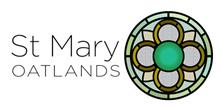 ST. MARY CHURCH OATLANDS APPLICATION FOR BAPTISMAfter the baptism, we would like to stay in touch with you. In view of this, please could you sign the attached consent form and return this to the Parish Office.For all other enquiries, please contact the Parish Office on 01932231274 or parishoffice@oatlandschurch.org.uk 